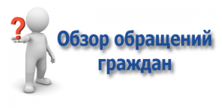 Обзор обращений за 6 месяцев 2016годОбращения граждан рассматриваются в соответствии со сроками, определенными федеральным законодательством. За 6 месяцев 2016год администрацию Ножовского сельского поселения поступило   обращений граждан. Из них      6 - письменных  и    620 устных. Обращения граждан касаются проблем по благоустройству (ремонту, строительству) дорог в поселении, уборка территорий от мусора, о выделении земельных участков, снос старых зданий (непригодных для проживания), бродячий скот, бесхозные собаки, строительство тротуаров, удобство и безопасность пассажирских перевозок, организация работы пассажирского транспорта, вырубка леса (захломление береговой территории), освещение улиц, оформление документов для выплаты ежемесячного пособия на ребенка и ежемесячной денежной выплаты малоимущим многодетным семьям.Специалистами администрации ежедневно по телефону предоставляется информация гражданам о ходе рассмотрения их обращений и о порядке записи на личный прием к главе поселения и специалистам администрации, а также ведется разъяснительная работа по вопросам предоставления документов для получения муниципальных услуг.